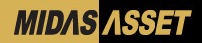 < 펀드수시공시 사항 >마이다스에셋자산운용주식회사2022년 9월 2일1. 대상 집합투자기구 및 변경 내역2. 공시 사유 : 집합투자규약 변경(2건)3. 변경 시행일 : 2022년 9월 2일4. 자세한 사항은 한국금융투자협회(http://www.kofia.or.kr), 집합투자업자(http://www.midasasset.com) 홈페이지 등을 참조해 주시기 바랍니다.구분펀드명주요 변경내역1마이다스기본TDF2030혼합자산자투자신탁규약 내 연결조항 오기 정정- 제 16조(투자대상자산 취득한도)제3조제3항제1호 내지 제6호→제3조제4항제1호 내지 제6호2마이다스기본TDF2050혼합자산자투자신탁규약 내 연결조항 오기 정정- 제 16조(투자대상자산 취득한도)제3조제3항제1호 내지 제6호→제3조제4항제1호 내지 제6호